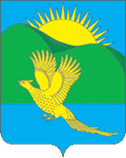 ДУМА                          ПАРТИЗАНСКОГО МУНИЦИПАЛЬНОГО РАЙОНАПРИМОРСКОГО КРАЯРЕШЕНИЕ				       село Владимиро-Александровское	25.02.2021                                                                                                        № 284Руководствуясь федеральными законами от 25.06.2002 № 73-ФЗ «Об объектах культурного наследия (памятниках истории и культуры) народов Российской Федерации», от 06.10.2003 № 131-ФЗ «Об общих принципах организации местного самоуправления в Российской Федерации» и от 14.01.1993 № 4292-1 «Об увековечивании памяти погибших при защите Отечества», Законом Приморского края от 30 апреля 2015 года № 612-КЗ «Об охране объектов культурного наследия (памятников истории и культуры) народов Российской Федерации на территории Приморском крае», Уставом Партизанского муниципального района и другими действующими нормативными правовыми актами, касающимися сохранения исторического наследия и увековечения памяти выдающихся событий и лиц отечественной истории, Дума Партизанского муниципального районаРЕШИЛА:1. Принять муниципальный правовой акт «Положение о порядке установки и содержания мемориальных досок и других памятных знаков на территории Партизанского муниципального района» (прилагается).2. Направить муниципальный правовой акт главе Партизанского муниципального района для подписания и официального опубликования.3. Настоящее решение вступает в силу со дня его принятия.Председатель Думы                                                		            	            	А.В. АрсентьевМУНИЦИПАЛЬНЫЙ ПРАВОВОЙ АКТПоложениео порядке установки и содержания мемориальных досок и других памятных знаков на территории  Партизанского муниципального района 1. Общие положения1.1. Положение о порядке установки и содержания мемориальных досок и других памятных знаков на территории Партизанского муниципального района (далее - Положение) разработано в соответствии с федеральными законами от 25.06.2002 № 73-ФЗ «Об объектах культурного наследия (памятниках истории и культуры) народов Российской Федерации», от 06.10.2003 № 131-ФЗ «Об общих принципах организации местного самоуправления в Российской Федерации» и от 14.01.1993 № 4292-1 «Об увековечивании памяти погибших при защите Отечества, Законом Приморского края от 30 апреля 2015 года № 612-КЗ «Об охране объектов культурного наследия (памятников истории и культуры) народов Российской Федерации на территории Приморском крае», Уставом Партизанского муниципального района и другими действующими нормативными правовыми актами, касающимися сохранения исторического наследия и увековечения памяти выдающихся событий и лиц отечественной истории.1.2. Установка мемориальных досок и других памятных знаков (обелиски, стелы, скульптурные портреты, колонны и другие) является одной из форм увековечения памятных событий, произошедших в Партизанском муниципальном районе, а также выдающихся личностей в целях формирования историко-культурной среды на территории Партизанского муниципального района (далее - район) и воспитания в гражданах чувства уважения и любви к его историческим традициям и наследию. 1.3. В настоящем муниципальном правовом акте применяются следующие основные понятия:- мемориальная доска - плита, выполненная из долговечных материалов, с текстом, изображением, барельефами или иными объемно-графическими элементами;- памятный знак - архитектурная, скульптурная или архитектурно-скульптурная композиция в сочетании с информационным сообщением в лаконичной форме.1.4. Мемориальные доски, памятные знаки могут устанавливаться на земельных участках, фасадах зданий и иных объектах недвижимости при наличии согласия их собственников.1.5. Настоящее Положение определяет:- основания для принятия решений об установке мемориальных досок, памятных знаков;- порядок рассмотрения ходатайств об установке мемориальных досок, памятных знаков;- порядок установки мемориальных досок, памятных знаков и их переноса, реконструкции и демонтажа;- архитектурно-художественные требования, предъявляемые к мемориальным доскам, памятным знакам;- порядок содержания мемориальных досок, памятных знаков.1.6. Открытие мемориальных досок, памятных знаков после завершения работ по их установке проводится в торжественной обстановке.2. Основания для принятия решенийоб установке мемориальных досок, памятных знаков2.1. Основаниями для принятия решений об установке мемориальных досок, памятных знаков являются:- значимость события в истории района, наличие исторически достоверных сведений о значимости события в истории района;- значимость личности в истории района, особый вклад лица в определенную сферу деятельности, принесший пользу району, наличие у гражданина официально признанных выдающихся заслуг в какой-либо сфере деятельности, способствовавших развитию района, повышению его престижа и авторитета, наличие у гражданина государственных, региональных, местных наград и званий, подтверждающих значимость личности в истории района;- проявление героизма, мужества, смелости, отваги.При отсутствии официального признания достижений, в целях объективной оценки значимости события или лица, имя которого предлагается увековечить, мемориальная доска, памятный знак могут быть установлены не ранее чем через: - 10 лет после кончины лица, имя которого увековечивается; - 20 лет после события, в память которого она устанавливается.2.2. При решении вопроса об установке мемориальных досок, памятных знаков учитывается наличие или отсутствие иных форм увековечения данного события на территории района.2.3. В память о выдающемся гражданине на территории района может быть установлена только одна мемориальная доска или памятный знак.3. Порядок рассмотрения ходатайств об установке мемориальных досок, памятных знаков3.1. С инициативой установки мемориальной доски, памятного знака могут выступать органы государственной власти, органы местного самоуправления района, общественные объединения и организации, иные предприятия и организации различных форм собственности, инициативные группы граждан численностью не менее 10 человек (далее - Инициаторы). В целях устранения предвзятого отношения к личности, родственники не могут подавать ходатайства об увековечивании памяти личности или исторического события с участием личности.3.2. Письменное обращение Инициатора об установке мемориальной доски, памятного знака и необходимые документы направляются на имя главы района.3.3. Перечень документов, представляемых на имя главы района:- письменное обращение (ходатайство) с просьбой об увековечении памяти личности или события, с обоснованием целесообразности установки мемориальной доски, памятного знака, содержащее информацию о готовности Инициатора установить мемориальную доску, памятный знак собственными силами или с привлечением третьих лиц за счет Инициатора или привлеченных средств с указанием источника финансирования;- архивная, историческая или историко-биографическая справка;- оригиналы или копии документов, подтверждающих достоверность события или заслуги увековечиваемого лица (при их наличии);- предложения по тексту надписи и месту их размещения;- эскиз, макет мемориальной доски, памятного знака;- гарантийное письмо Инициатора с обязательством об оплате расходов по проектированию, изготовлению, установке и содержанию мемориальной доски, памятного знака, обеспечению его торжественного открытия, и с указанием предполагаемых сроков установки. В зависимости от вида памятного знака дополнительно предоставляются также следующие документы:- выписка из домовой книги с указанием периода проживания лица, представляемого к увековечиванию (лицами, которые находятся в родственных отношениях);- письменное согласие собственника здания (строения, сооружения), на котором предполагается установить памятный знак, или лица, которому здание (строение, сооружение) принадлежит на праве хозяйственного ведения или оперативного управления;- письменное согласие собственника земельного участка (в случае, если памятный знак устанавливается непосредственно на земельном участке), или лица, которому земельный участок принадлежит на ином вещном праве на землю;- письменное согласие родственников лица, которому устанавливается памятный знак.Документы, представленные не в полном объеме, подлежат возврату Инициатору без рассмотрения.3.4. Предварительное рассмотрение вопроса об установке мемориальной доски, памятного знака осуществляется комиссией по рассмотрению предложений об установке мемориальных досок, памятных знаков (далее - Комиссия).В состав Комиссии включаются представители администраций сельских поселений, специалисты в области архитектуры, работники музеев, расположенных на территории района, в том числе, школьных, архивного отдела района, иные специалисты и представители общественных организаций района. Персональный состав Комиссии утверждается постановлением администрации района.Основными задачами Комиссии в целях реализации настоящего Положения являются:- рассмотрение обращений по вопросам установки, реконструкции, переноса и демонтажа мемориальной доски, памятного знака;- выработка заключений на поступившие обращения и их направление главе района;- подготовка предложений об источниках финансирования работ по проектированию, изготовлению, установке и обеспечению торжественного открытия мемориальной доски, памятного знака, а также предложения по дальнейшему его содержанию;- принятие решения о проведении в случае необходимости уполномоченным главой района органом администрации района конкурса на лучшее архитектурно-художественное оформление мемориальной доски, памятного знака (далее - Конкурса). 3.5. Поступившие на имя главы района обращения направляются в профильные структурные подразделения администрации района и другим заинтересованным организациям.Структурные подразделения администрации района, а также заинтересованные организации в течение месяца рассматривают поступившие документы и выдают заключения о целесообразности, возможности установки мемориальной доски, памятного знака и направляют их в Комиссию. Структурные подразделения администрации района одновременно с заключением и документами, поступившими от Инициатора, передают в Комиссию пояснительную записку, содержащую обоснование необходимости принятия решения, а также указание источника финансирования работ по проектированию, изготовлению, установке и содержанию мемориальной доски, памятного знака, а также проект решения Думы района. В проекте решения указывается адрес места установки мемориальной доски, памятного знака, содержание надписи, срок установки, источник финансового обеспечения работ по проектированию, изготовлению и установке.Комиссия в течение 10 рабочих дней рассматривает поступившие обращения и заключения и по результатам рассмотрения принимает одно из следующих решений:- поддержать ходатайство и рекомендовать Думе района принять решение о даче разрешения Инициатору установить мемориальную доску, памятный знак;- рекомендовать Думе района отклонить ходатайство с обоснованием причин. Данное решение должно быть мотивированным.Решение Комиссии считается принятым, если за него проголосовало большинство от установленного числа членов Комиссии.Решение Комиссии оформляется на основании протокола заседания.Решение Комиссии в течение 3 рабочих дней со дня его принятия направляется главе района и Инициатору. При передаче решения главе района к решению Комиссии прилагаются все документы по данному вопросу, поступившие в Комиссию.3.6. Глава района в течение 10 рабочих дней со дня получения решения Комиссии направляет в Думу района обращение об увековечении памяти выдающейся личности или исторического события.К обращению прилагаются проект решения Думы района, пояснительная записка, содержащая обоснование необходимости принятия данного решения, а также указание источника финансирования работ по проектированию, изготовлению, установке и содержанию мемориальной доски или памятного знака, решение Комиссии, копия ходатайства и документы, поступившие вместе с ходатайством. 3.7. Решение об установке мемориальной доски, памятного знака принимается на очередном заседании Думы района, если обращение главы района поступило не позднее чем за 14 дней до проведения заседания Думы района, и на следующем заседании, если документы поступили позже, чем 14 дней до проведения заседания Думы района. В решении указывается адрес места установки мемориальной доски, памятного знака, содержание надписи, срок установки, источник финансового обеспечения работ по проектированию, изготовлению и установке.3.8. Решение Думы района в течение 10-ти дней направляется главе района для принятия постановления администрации района о проектировании, изготовлении, порядке установки и проведении торжественного открытия мемориальной доски, памятного знака и Инициатору, а также подлежит официальному опубликованию. 3.9. Финансирование работ по проектированию, изготовлению, установке и последующему содержанию мемориальной доски, памятного знака может осуществляться за счет:- средств Инициатора;- добровольных взносов юридических и (или) физических лиц.4. Порядок реконструкции и демонтажа мемориальных досок, памятных знаков 4.1.  Мемориальные доски, памятные знаки демонтируются:- при проведении работ по ремонту и реставрации памятного знака либо здания, на фасаде которого установлена мемориальная доска;- при полном разрушении памятного знака, невозможности проведения ремонтных работ;- при разрушении, сносе здания, на фасаде которого установлен памятный знак;- при установке памятного знака с нарушением требований настоящего Положения.Мемориальные доски, памятные знаки реставрируются в случае возможности проведения ремонтных работ при полном либо частичном разрушении мемориальных досок, памятных знаков либо при необходимости внесения изменений в текст, содержащийся в них, в связи с возникновением новых сведений о событии или о лице, память о которых увековечена этими мемориальными досками. Расходы по реставрации несут Инициаторы.4.2. Инициаторами демонтажа мемориальных досок, памятных знаков вправе выступать глава района, Дума района, организации всех форм собственности района, собственники зданий, на которых расположены мемориальные доски, Инициаторы установки.4.3. В случае проведения работ по ремонту и реставрации мемориальной доски либо здания, на фасаде которого она установлена, демонтаж мемориальной доски осуществляется с обязательным письменным уведомлением администрации района о целях, дате и периоде демонтажа. После завершения ремонтно-реставрационных работ мемориальная доска устанавливается на прежнем месте, о ее установке Инициаторы обязаны проинформировать администрацию района в течение 10 рабочих дней с момента установки.4.4. Финансирование работ по ремонту и реставрации здания, на фасаде которого установлена мемориальная доска, и работ по демонтажу и монтажу мемориальной доски осуществляется за счет средств собственников здания.4.5. Письменные ходатайства о демонтаже, переносе мемориальных досок, памятных знаков и документы, подтверждающие необходимость демонтирования либо переноса, в случаях, указанных в пункте 4.1 настоящего Положения, направляются на имя главы района и рассматриваются Комиссией в порядке, установленном для рассмотрения ходатайств об установке мемориальных досок, памятных знаков. В таком же порядке рассматриваются и ходатайства о реконструкции мемориальных досок, памятных знаков.Решение о демонтаже или реконструкции мемориальных досок, памятных знаков принимается постановлением администрации района. Данное постановление подлежит официальному опубликованию.Решение о переносе мемориальных досок, памятных знаков принимается решением Думы района. Данное решение подлежит официальному опубликованию.4.6. Демонтаж либо перенос мемориальной доски, памятного знака в целях размещения информационно-рекламных объектов не допускается.5. Архитектурно-художественные требования,предъявляемые к мемориальным доскам, памятным знакам5.1. Архитектурно-художественное решение мемориальной доски, памятного знака не должно противоречить характеру места его установки, особенностям среды, в которую он привносится как новый элемент.5.2. При согласовании с администрацией района проекта и места установки мемориальной доски, памятного знака учитываются следующие требования:- размещение мемориальной доски, памятного знака с учетом его зрительного восприятия;- учет Правил благоустройства сельских поселений, существующей градостроительной ситуации, окружающей застройки, градостроительных возможностей в случае размещения памятного знака на земельном участке, соблюдение градостроительных требований.5.3. Текст мемориальной доски, памятного знака должен в лаконичной форме содержать характеристику увековечиваемого события (факта), либо периода жизни (деятельности) выдающегося лица, которому они посвящены.5.4. В тексте должны быть указаны полностью фамилия, имя, отчество увековечиваемого выдающегося лица на русском языке, обязательны даты, конкретизирующие время причастности выдающегося лица или события к месту установки мемориальной доски.5.5. В композицию мемориальных досок кроме текста могут включаться портретные изображения или стилизованные изображения, олицетворяющие памятные события, декоративные элементы, подсветка, приспособление для возложения цветов.5.6. Мемориальные доски, памятные знаки выполняются в материалах и технике, обеспечивающих наиболее полное выявление художественного замысла и долговечность объекта (металл, камень, керамика, высокопрочные материалы и т.д.).5.7. Памятные знаки устанавливаются на открытых, хорошо просматриваемых территориях.5.8. Мемориальные доски устанавливаются в хорошо просматриваемых местах на высоте не ниже двух метров (на фасадах зданий).5.9. В случае, если событие либо жизнь и деятельность выдающейся личности были связаны со зданиями общественного назначения (образовательные учреждения, библиотеки, и т.п.), памятные знаки, мемориальные доски могут устанавливаться в помещениях, указанных зданий.6. Заключительные положения6.1. Все мемориальные доски, памятные знаки, установленные на территории района, являются достоянием района, частью его исторического и культурного наследия и подлежат сохранению, ремонту и реставрации.6.2. Мемориальные доски, памятные знаки, установленные за счет средств местного бюджета, являются собственностью района и включаются в состав казны района.6.3. В случае, если Инициаторы не являются муниципальными учреждениями и органами местного самоуправления района, мемориальные доски, памятные знаки становятся собственностью Инициаторов. 6.4. Содержание, реставрация, ремонт мемориальных досок, памятных знаков производятся за счет Инициаторов.6.5. Граждане обязаны обеспечивать сохранность мемориальных досок, памятных знаков. За причинение вреда мемориальным доскам, памятным знакам виновные лица несут ответственность в соответствии с действующим законодательством Российской Федерации.6.6. Учет и контроль за состоянием мемориальных досок, памятных знаков на территории района осуществляет уполномоченный администрацией района орган. С целью узаконивания ранее установленных мемориальных досок, памятных знаков на территории района уполномоченный орган администрации района организовывает процедуру принятия решения Думы Партизанского муниципального района, установленную настоящим Положением для подготовки решений об установке мемориальных досок, памятных знаков. 6.7. Настоящий муниципальный правовой акт вступает в силу со дня его официального опубликования.Глава Партизанского муниципального района                               Л.В. Хамхоев25 февраля 2021 года№ 284-МПА О порядке установки и содержания мемориальных досок и других памятных знаков на территории Партизанского муниципального районаПринят решениемДумы Партизанскогомуниципального районаот 25.02.2021 № 284